Writing With Wisdom Learning Packets ****Novellas, Novels 250+ words Special Pricing As Needed**** Aspiring Author -  Starting from the Heart – Your Dream  $399.00   (90 - 180 days / 3 months guided instruction & 3 months writing following blueprint) (180 words or less)  15Min Phone Intro –  W.O.W.  15Min Phone Q&A – Lesson plans (2x’s month)  Online Bi-weekly Wednesdays only 7:00am – 9:00pm (MST) to answer your email requests.  (Any emails sent after Wednesday will be answered bi-weekly on Saturday by Noon MST)  Monthly Online Discussions via Zoom – (1 hour)  Week 1 -  Storyline Development/ Define your genre                                  What is the Story you need to tell? –   Week 2 -  Defining your Audience – who are you writing this for                                  Demographics / Acknowledgments Week 3 -  W.O.W. Wonder of Words / Tantalizing Titles  Week 4 – (start basic editing /CDP formatting guidelines)  Week 5 – W.O.W. / Opening attention & retention  Week 6 – Questions that pique audience curiosity  Week 7 - Basic editing/proof reading/©/ISBN info  Week 8 – W.O.W. 30day Marketing implementation***  Week 9 –  Back Cover Text/Pictures  Week 10 -Free Website info/Implementation  Weeks 11-12 -Final Proof if manuscript is complete  Certificate of Completion / $125.00 CDP discount coupon  25% off Audio Book Narration **Weeks 13 – 24 Targeted writing for students needing additional time that will be monitored on a biweekly basis utilizing Zoom to assure you achieve your writing goal. **  ***30-day Marketing Implementation begins within 30 days of COMPLETION of manuscript.*** CONTRACT INFO BELOW All sales final! No refunds!   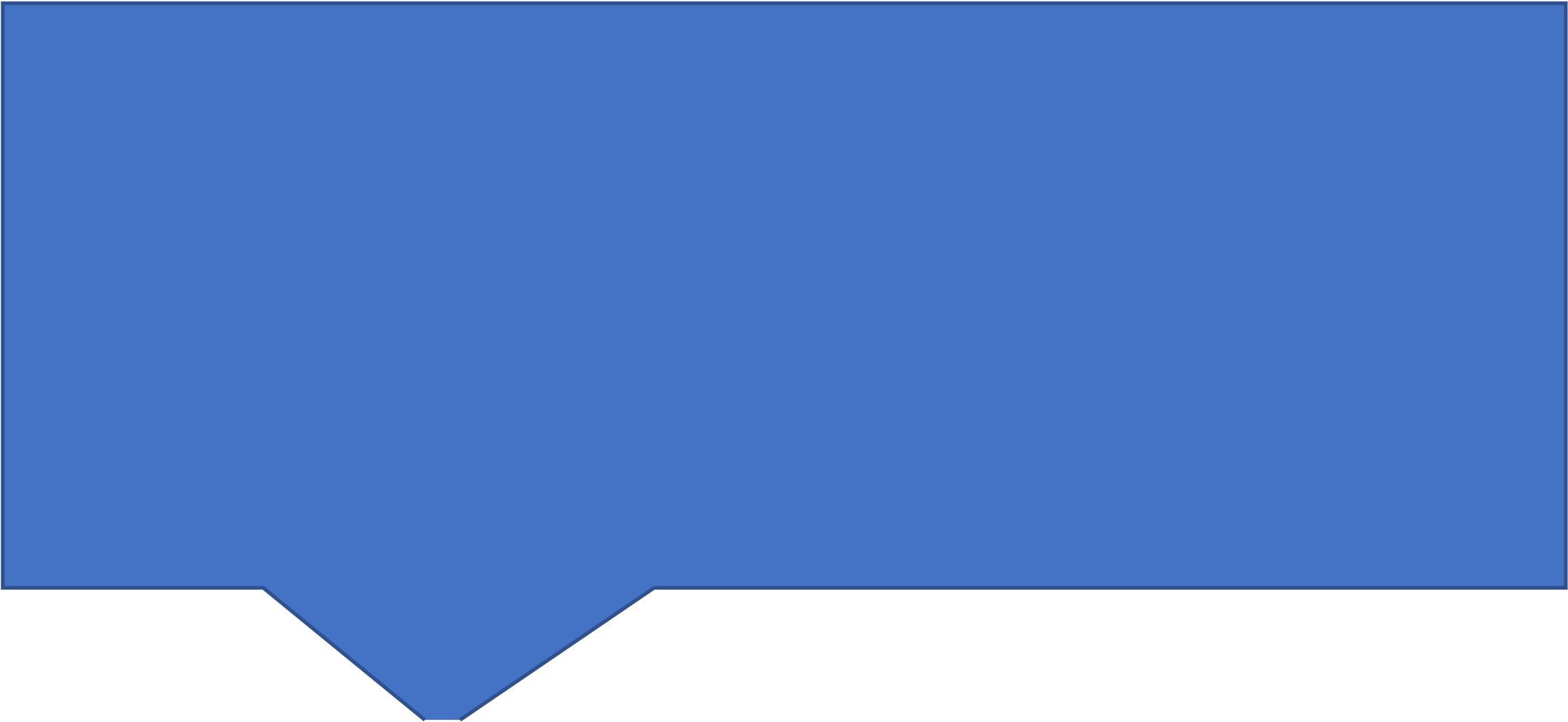 *Our goal is to complete your manuscript for publication*    If client  must cancel, class can only be resumed within 90 days of cancellation.  If not completed within the 90 days, client forfeits all fees. Clients can upgrade to next level less cost already paid. 	   This agreement is legal and binding.    Extreme and sensitive cases are reviewed as needed.   Mentor/Coach determines if client is refunded price of package, less a $25.00 cancellation fee**     Receipt of payment is acceptance of this agreement in its entirety!   Thank you again for trusting me with your vision!   